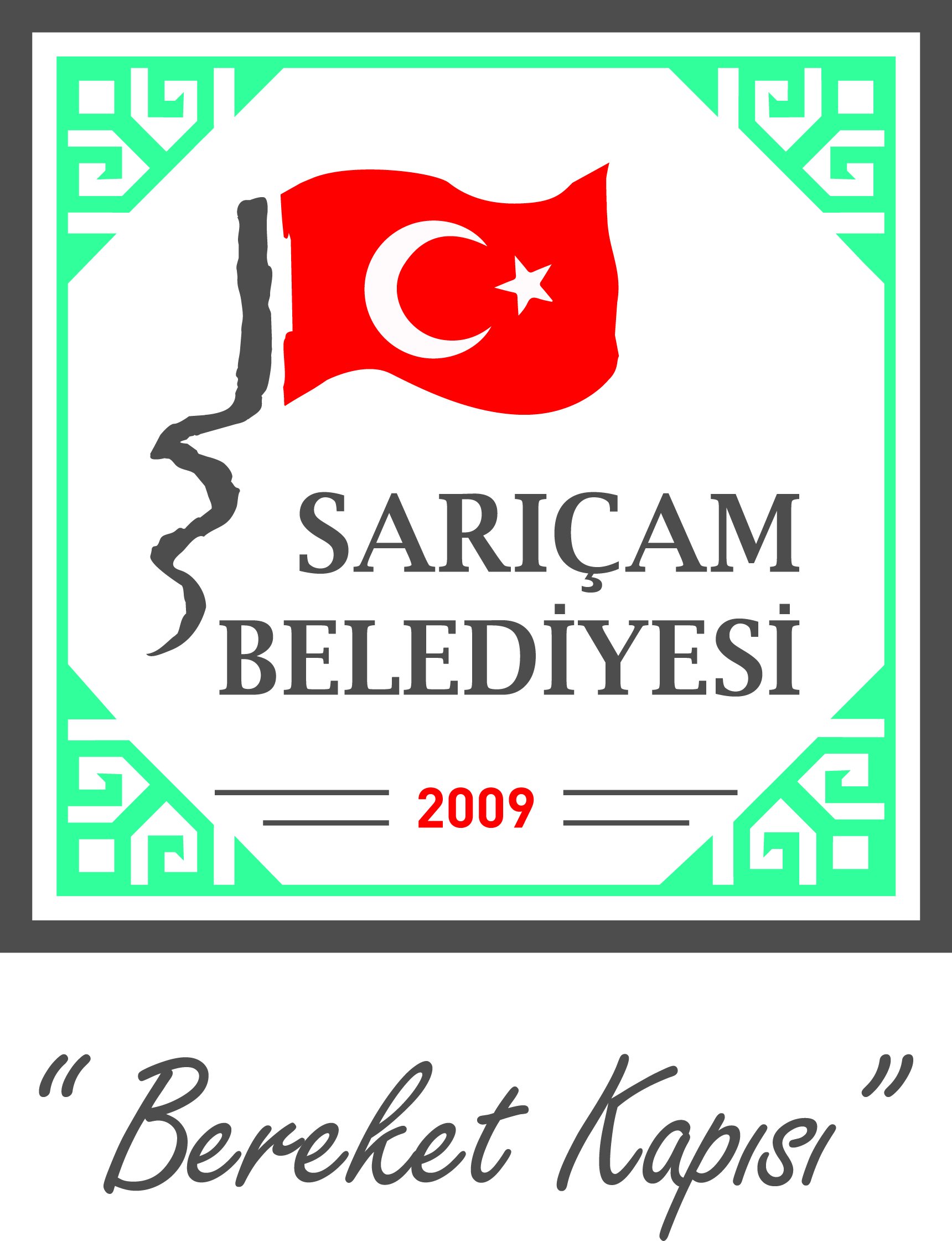 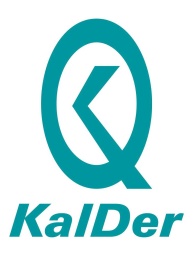 Başvuru esnasında yukarıda belirtilen belgelerin dışında belge istenilmesi veya başvuru eksiksiz belge ile yapıldığı halde, hizmetin belirtilen sürede tamamlanmaması durumunda ilk müracaat yerine ya da ikinci müracaat yerine başvurunuz.İlk Müracaat Yeri        :							     İkinci Müracaat Yeri         :	İsim			  : Şükrü GEDİK					     İsim		            	 : Mahmut Nimet DALKIRUnvan		             : Basın Yayın ve Halkla İlişkiler Müdürü		     Unvan		             : Belediye Başkan YardımcısıAdres 			 : Sarıçam Belediyesi				                 Adres 		             : Sarıçam BelediyesiTel 			 : 0322 341 08 08 			                            Tel 			             : 0322 341 08 08Faks			 : 0322 341 41 09			                            Faks 		             : 0322 341 41 09E-Posta	             : sukrugedik@saricam.bel.tr			   	     E-Posta	                         : mahmutdalkir@saricam.bel.trSIRA NOSUNULAN HİZMETİN ADIBAŞVURUDA İSTENİLEN BELGELERHİZMETİ TAMAMLAMA SÜRESİ(EN GEÇ)1Cenaze Nakil HizmetiÖlüm Raporu, Defin İzin Belgesi1 Saat 2Taziye Çadırı Takımı (Masa, Sandalye, Semaver, Soba)Talep Formu1 Saat3BİMER Başvuru Yanıtıİnternet yoluyla doldurulan başvuru formu15 Gün4İlan Hizmetleriİlan FormuÖdendi Makbuzu1 Saat5Meslek Kursu HizmetiNüfus Cüzdanı AslıMezuniyet Belgesi30 Gün